100-летие ДАССР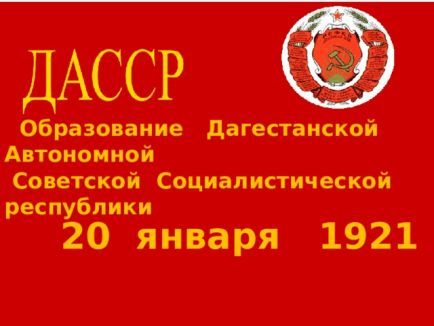 100-летие ДАССР100-летие ДАССР100-летие ДАССРРуководство по использованию элементов официального визуального стиля празднования 100-летия со дня образования Дагестанской Автономной Советской Социалистической Республики.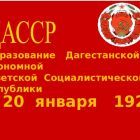 ВЛАСТИ ДАГЕСТАНА НАЧАЛИ ПОДГОТОВКУ К ПРАЗДНОВАНИЮ 100-ЛЕТИЯ СО ДНЯ ОБРАЗОВАНИЯ РЕСПУБЛИКИ20.12.2020Власти Дагестана начали подготовку к празднованию 100-летия со дня образования республики, юбилей будет отмечаться 21 января 2021 года. Планируется, что одним из центральных событий в ходе празднования юбилея станет торжественный вечер с участием мастеров искусств, творческих коллективов региона, а также c вручением наград дагестанцам, чей труд и заслуги отмечены государством. Также в юбилейный год особое внимание планируется уделить благоустройству исторически значимых объектов и памятников культуры.При организации празднования в обязательном порядке будет учтена ситуация с распространением коронавирусной инфекции и необходимость соблюдения требований Роспотребнадзора.
Дагестанская автономная советская социалистическая республика (ДАССР) была образована декретом ВЦИК 20 января 1921 года. В декабре 1921 года на первом Вседагестанском учредительном съезде Советов была принята Конституция республики.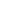 Как образовывалась ДАССР20.12.2020Образование Дагестанской Автономной Советской Социалистической республики 20 января 1921.13 ноября 1921 год Чрезвычайный съезд народов Дагестана в Темир-хан Шуре. Декларация об автономии Дагестана.В состав ДАССР вошли:
Аварский округ Андийский округ Гунибский округ Даргинский округ Казикумухский округ Кайтаго – Табасаранский округ Кюринский округ Самурский округ Темир – Хан -Шуринский округ Хасавюртовский округ Территории Каспийского побережьяОрган власти и управления Дагестана:
Учреждено: 11 народных комиссариатов из них: 6 внутренних дел, юстиции, просвещения, здравоохранения, социального обеспечения, земледелия)
Центральный исполнительный комитет Совет народных комиссаров Местные советы
Коркмасов Д.5 декабря 1921 года принята КОНСТИТУЦИЯ Дагестанской АССР.
Ст. 2 –я конституции гласила: «Дагестанская Советская республика является автономной и входит в состав Российской Советской Федеративной Социалистической Республики».